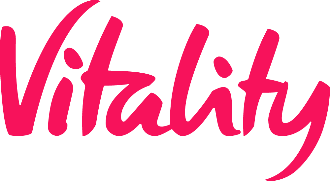 Facility Recognition Application ChecklistThank you for your interest in becoming a recognised provider of healthcare services to our members. In order that your application is successful, please ensure you send the following documents: VitalityHealth Facility Profile Form. Ensure you have the correct form for services you provideTariff ProposalCQC Certificate or equivalentCover for complications (transfer to NHS or other private facility)Quality Assurance processGovernance process